Application Form for Faculty Position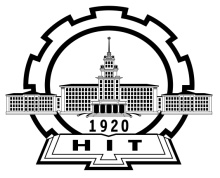 Surname:                   Given Name:Gender:                    Date of Birth: Nationality:Contact (phone number and email) Research  Interest/Area:School/Department you intend to applyPosition you intend to apply □Professor    □Associate Professor □Assistant ProfessorPresent Salary (if applicable;if not, please quote last salary)If appointed, when would you be able to assume dutyEducation Background（Starting from PhD，and including dates of attendance and award,name of institution, major and Doctoral dissertation title）e.g.：2011.09-2015.08  XX UniversityXX Major PhD   PhD advisor:Doctral dissertation title:2009.08-2011.08  XX University   XX Major  Master Master advisor:2005.09-2009.06  XX University   XXMajor  UndergraduateTime of Graduation or Expected Time to Receive Graduation CertificateWork Experience（in descending chronological order, including the dates, name of the employment institution and position held ( if part-tim please state this clearly)）Award（including award name, award date, the rank，etc）Patent list (including patent titles, patent types, patent numbers, issuing year, number of people as inventors, your ranking among inventors)Major research projects participated (including issuing number of projects, project title, funding source, starting and finishing time, overall amount of grant/amount you are in charge of, and your role in the project (Principle Investigator or team member)Teaching experience (including course title, calendar year, total credit hours/hours you were in charge of, number of classes you have taught, your duty (main instructor/teaching assistant), who the students were and how many students you have taught)Publication list (including authors, publication title, publisher, publishing year, overall word count/ word count of your contribution, etc.)Journal publication (including names of all authors, author ranking, article title, journal name, publishing year, volume (issue), pages, indexing (SCI/EI/ISTP/SSCI, etc.), impact factor, JCR ranking, number of citation and H Index etc.)Conference publication (including names of all authors, author ranking, article title, journal name, publishing year, volume (issue), pages, index (EI/ISTP, etc.), number of citation, etc.)21.  Other Achievements22.  Three Referees(please give the names，e-mail address of three referees (and indicate their relationship with you), and one of your referees shoud be your PhD advisor）Does your spouse or any relatives work in HITSZ：□Yes□ NoIf yes，Please provide the information below：Name：Relationship with you：Department：I declare that the information I have given in this application is correct and complete to the best of my knowledge and belief.Date:                                  Signature: